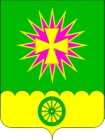 АДМИНИСТРАЦИЯ Нововеличковского сельского поселения Динского района ПОСТАНОВЛЕНИЕот 22.12.2022 					                                            № 406станица НововеличковскаяО внесении изменений в постановление администрации Нововеличковского сельского поселения Динского района от 17.10.2022  № 287 «Об утверждении лимитов топливно-энергетических ресурсов (электроэнергия, тепловая энергия и горюче-смазочные материалы) и связи на 2023 год для учреждений, финансируемых из бюджета Нововеличковского сельского поселения Динского района»В целях усиления контроля за целевым использованием бюджетных средств, в связи с производственной необходимостью, руководствуясь пунктом 1 статьи 8 Устава Нововеличковского сельского поселения Динского района     п о с т а н о в л я ю:1. Внести изменения в постановление администрации Нововеличковского сельского поселения Динского района от 17.10.2022 № 287 «Об утверждении лимитов потребления топливно-энергетических ресурсов (электроэнергия, тепловая энергия и горюче-смазочные материалы) на 2023 год для учреждений, финансируемых из бюджета Нововеличковского сельского поселения Динского района» изложив приложение № 2 в новой редакции (прилагается).2. Отделу финансов и муниципальных закупок администрации                            Нововеличковского сельского поселения Динского района (Вуймина) осуществлять строгий контроль за соблюдением лимитов топливно-энергетических ресурсов учреждениями, финансируемыми из бюджета Нововеличковского сельского поселения Динского района.3. Отделу по общим и правовым вопросам администрации Нововеличковского сельского поселения Динского района (Калитка) разместить настоящее постановление на официальном сайте Нововеличковского сельского поселения Динского района в сети Интернет.4. Контроль за исполнением настоящего постановления оставляю за собой.5. Постановление вступает в силу со дня подписания.Глава Нововеличковского сельского поселения						     	                    Г.М. КоваЛИМИТЫпотребления горюче-смазочных материалов учреждениями, финансируемыми из бюджета Нововеличковского сельского поселения Динского района на 2023 год.Руководитель МКУ «Обеспечение деятельности администрации 							Нововеличковского сельского поселения»									                      М.Г. КалининЛИСТ СОГЛАСОВАНИЯпроекта постановления администрации Нововеличковскогосельского поселения Динского района от ___________2022 г. №_______О внесении изменений в постановление администрации Нововеличковского сельского поселения Динского района от  17.10.2022 № 287 «Об утверждении лимитов топливно-энергетических ресурсов (электроэнергия, тепловая энергия и горюче-смазочные материалы) и связи на 2023 год для учреждений, финансируемых из бюджета Нововеличковского сельского поселения Динского районапроект подготовил и внес:исполняющий обязанности начальник отдела ЖКХ, малого и среднего бизнеса администрации Нововеличковского сельского поселения                                                                        Л.С. Моренченкопроект согласован: заместитель главы администрации Нововеличковского сельского поселения                                          И.Л. Кочетковначальник отдела финансови муниципальных закупок администрацииНововеличковского сельского поселения                                           Н.Н. Вуйминаначальник отдела по общим и правовым вопросам администрацииНововеличковского сельского поселения                                           О.Ю. Калиткаспециалист отдела по общим и правовым вопросам администрацииНововеличковского сельского поселения                                           Е.С. ШевцоваРуководитель МКУ «Централизованнаябухгалтерия» Нововеличковского сельского поселения                                                                             О.М. БариловаРуководитель МКУ «ОДА» Нововеличковского сельского поселения                                                                             М.Г. КалининПриложение № 2к постановлению администрацииНововеличковского сельского поселения Динского района от 22.12.2022 г. № 406Наименование потребителяНаименование транспортных средств и механизмовКоличество, штукВидпотребляемогоГСМСредний объем потребления ГСМ на  пробега(маш/ч)Установленный пробег на год, км.(маш/ч)Количество ГСМ на установленный пробег на год, маш/ч, л.Количество ГСМ на установленный пробег на год, маш/ч, л.Всего количество литровСредняя цена ГСМ за литр, руб.Цена ГСМ за годНаименование потребителяНаименование транспортных средств и механизмовКоличество, штукВидпотребляемогоГСМСредний объем потребления ГСМ на  пробега(маш/ч)Установленный пробег на год, км.(маш/ч)ОсновнойВ зимний периодВсего количество литровСредняя цена ГСМ за литр, руб.Цена ГСМ за год1234567891011МКУ «Обеспечение деятельности администрации Нововеличковского сельского поселения»ГАЗ 322131Бензин А-92*19,03157945001500600055330000МКУ «Обеспечение деятельности администрации Нововеличковского сельского поселения»ГАЗ 32213Масла моторные1,567239017015300МКУ «Обеспечение деятельности администрации Нововеличковского сельского поселения»ВАЗ 21071Бензин А-9210,0420002000500250055137500МКУ «Обеспечение деятельности администрации Нововеличковского сельского поселения»ВАЗ 2107Масла моторные0,393,612,61702142МКУ «Обеспечение деятельности администрации Нововеличковского сельского поселения»КIA SPEKTRA1Бензин А-9210,0300003850850470055258500МКУ «Обеспечение деятельности администрации Нововеличковского сельского поселения»КIA SPEKTRAМасла моторные0,36,752,259,05004500МКУ «Обеспечение деятельности администрации Нововеличковского сельского поселения»OPEL «ANTARA» 1Бензин А-9516,64337354001800720055396000МКУ «Обеспечение деятельности администрации Нововеличковского сельского поселения»OPEL «ANTARA» Масла моторные0,616,25,421,660012960МКУ «Обеспечение деятельности администрации Нововеличковского сельского поселения» ШЕВРОЛЕ -НИВА1Бензин А-9211,9300002850750360055198000МКУ «Обеспечение деятельности администрации Нововеличковского сельского поселения» ШЕВРОЛЕ -НИВАМасла моторные0,613,54,51860010800МКУ «Обеспечение деятельности администрации Нововеличковского сельского поселения»Измельчитель древесины «Егерь 600» мощ. 24 л/с1Бензин А-924,01255005527500МКУ «Обеспечение деятельности администрации Нововеличковского сельского поселения»Минитрактор Husqvarna TS1381Бензин А-923,285025900259055142450МКУ «Обеспечение деятельности администрации Нововеличковского сельского поселения»Минитрактор Husqvarna TS138Масла для 4х тактных двигателей23,8023,885020230И  Т  О  Г  ОИ  Т  О  Г  ОИ  Т  О  Г  ОИ  Т  О  Г  ОИ  Т  О  Г  О176952/950----1555882